履歴書　　　　　　　　　　　　　　　　　　　　　年　　月　　日現在記入上の注意：１．鉛筆以外の黒の筆記具で記入。　２．数字はアラビア数字で、文字はくずさず正確に書く。３．※印の箇所は、該当するものを○で囲む。　大阪府済生会富田林病院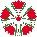 ふりがなふりがなふりがなふりがなふりがな氏　名氏　名氏　名氏　名氏　名生年月日　　　　　年　　　　月　　　　日（満　　　歳）生年月日　　　　　年　　　　月　　　　日（満　　　歳）生年月日　　　　　年　　　　月　　　　日（満　　　歳）生年月日　　　　　年　　　　月　　　　日（満　　　歳）※男・女住　　所ふりがなふりがなふりがなふりがなふりがな住　　所現住所　〒　　　－　　　　　　　　　　　　   自宅 　　　　（　　　　　）　　　　　　　　　　　　　　　　　　   　 　 携帯 　　　  （　　　　　）現住所　〒　　　－　　　　　　　　　　　　   自宅 　　　　（　　　　　）　　　　　　　　　　　　　　　　　　   　 　 携帯 　　　  （　　　　　）現住所　〒　　　－　　　　　　　　　　　　   自宅 　　　　（　　　　　）　　　　　　　　　　　　　　　　　　   　 　 携帯 　　　  （　　　　　）現住所　〒　　　－　　　　　　　　　　　　   自宅 　　　　（　　　　　）　　　　　　　　　　　　　　　　　　   　 　 携帯 　　　  （　　　　　）現住所　〒　　　－　　　　　　　　　　　　   自宅 　　　　（　　　　　）　　　　　　　　　　　　　　　　　　   　 　 携帯 　　　  （　　　　　）住　　所ふりがなふりがなふりがなふりがなふりがな住　　所帰省先等の連絡先　　〒　　　－　　　　　　　   電話　　 　 （　　　　　）帰省先等の連絡先　　〒　　　－　　　　　　　   電話　　 　 （　　　　　）帰省先等の連絡先　　〒　　　－　　　　　　　   電話　　 　 （　　　　　）帰省先等の連絡先　　〒　　　－　　　　　　　   電話　　 　 （　　　　　）帰省先等の連絡先　　〒　　　－　　　　　　　   電話　　 　 （　　　　　）e-mailｱﾄﾞﾚｽ　　　　　　　　　　　　　　＠e-mailｱﾄﾞﾚｽ　　　　　　　　　　　　　　＠e-mailｱﾄﾞﾚｽ　　　　　　　　　　　　　　＠e-mailｱﾄﾞﾚｽ　　　　　　　　　　　　　　＠e-mailｱﾄﾞﾚｽ　　　　　　　　　　　　　　＠e-mailｱﾄﾞﾚｽ　　　　　　　　　　　　　　＠年年月学歴・職歴（各別にまとめて書く）学歴・職歴（各別にまとめて書く）学歴・職歴（各別にまとめて書く）年月免許・資格医師を目指した理由・動機医師を目指した理由・動機医師を目指した理由・動機当院を志望した理由当院を志望した理由当院を志望した理由将来希望する進路将来希望する進路将来希望する進路クラブ・サークル、学外活動等の経験クラブ・サークル、学外活動等の経験クラブ・サークル、学外活動等の経験自己アピール自己アピール自己アピール扶養家族数（配偶者を除く）　　　　　　人配偶者有　・　無配偶者の扶養義務有　・　無